v týdnu od 29.4.2024 do 3.5.2024PondělíÚterýStředaČtvrtekPátek    *tyto alergeny se mohou v jídle vyskytnout v minimálním nebo ve stopovém množství již z výroby potravinových surovin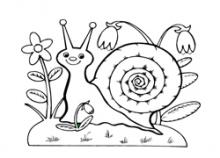 